Акционерное общество							УТВЕРЖДЕНО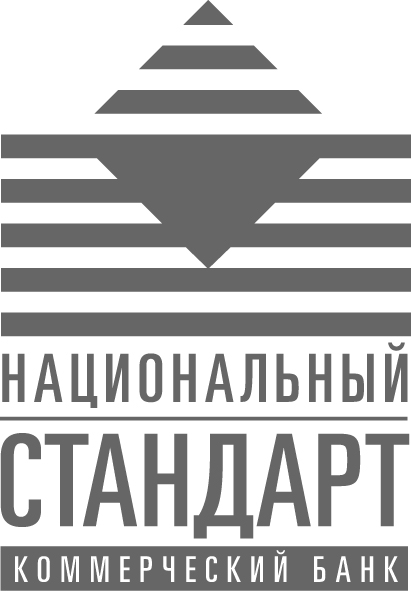 Банк «Национальный стандарт»					       						                                                                     Протокол заседания Правления   от 22.05.2018 №  205Действует с 01.06.2018Регламент принятия решения о признании лица квалифицированныминвестором в АО Банк «Национальный стандарт»Москва, 2018ОглавлениеОбщие положенияРегламент принятия решения о признании лица квалифицированным инвестором в АО Банк «Национальный стандарт» (далее - Регламент) устанавливает порядок признания АО Банк «Национальный стандарт» (далее - Банк) физических и юридических лиц (далее при совместном упоминании - лицо) квалифицированными инвесторами.Настоящий Регламент разработан на основании статьи 51.2 Федерального закона от 22.04.1996 № 39-ФЗ «О рынке ценных бумаг» (далее - Федеральный закон «О рынке ценных бумаг») и Указания Банка России от 29.04.2015 № 3629-У «О признании лиц квалифицированными инвесторами и порядке ведения реестра лиц, признанных квалифицированными инвесторами» (далее - Указание № 3629-У).Лица могут быть признаны квалифицированными инвесторами, если они отвечают требованиям, установленным Федеральным законом «О рынке ценных бумаг» и принятыми в соответствии с ним нормативными актами Банка России (Указанием № 3629-У).Лицо, может быть признано Банком квалифицированным инвестором по его заявлению в порядке, установленном Указанием № 3629-У и настоящим Регламентом. При этом лицо может быть признано квалифицированным инвестором в отношении одного вида или нескольких видов ценных бумаг и (или) иных финансовых инструментов, одного вида или нескольких видов услуг, предназначенных для квалифицированных инвесторов.Банк раскрывает настоящий Регламент на web-сайте Банка в информационно-телекоммуникационной сети «Интернет».Требования, которым должно соответствовать лицо для признания его квалифицированныминвесторомФизическое лицо может быть признано квалифицированным инвестором, если оно отвечает любому из следующих требований.Общая стоимость ценных бумаг, которыми владеет это лицо, и (или) общий размер обязательств из договоров, являющихся производными финансовыми инструментами и заключенных за счет этого лица, рассчитанные в порядке, предусмотренном пунктом 2.4 настоящего Регламента, должны составлять не менее 6 миллионов рублей. При расчете указанной общей стоимости (общего размера обязательств) учитываются финансовые инструменты, предусмотренные пунктом 2.3 настоящего Регламента. При определении общей стоимости (общего размера обязательств) учитываются также соответствующие финансовые инструменты, переданные физическим лицом в доверительное управление.Имеет опыт работы в российской и (или) иностранной организации, которая совершала сделки с ценными бумагами и (или) заключала договоры, являющиеся производными финансовыми инструментами:- не менее двух лет, если такая организация (организации) является квалифицированным инвестором в соответствии с пунктом 2 статьи 51.2 Федерального закона «О рынке ценных бумаг»;- не менее 3 лет в иных случаях.При определении необходимого опыта работы учитывается работа в течение 5 (пяти) лет, предшествующих дате подачи заявления о признании квалифицированным инвестором, непосредственно связанная с совершением операций с финансовыми инструментами, в том числе по принятию решений о совершении сделок, подготовке соответствующих рекомендаций, контролю за совершением операций, анализом финансового рынка, управлением рисками.Совершало сделки с ценными бумагами и (или) заключало договоры, являющиеся производными финансовыми инструментами, за последние четыре квартала в среднем не реже 10 раз в квартал, но не реже одного раза в месяц. При этом совокупная цена таких сделок (договоров) должна составлять не менее 6 миллионов рублей.Размер имущества, принадлежащего лицу, составляет не менее 6 миллионов рублей. При этом учитывается только следующее имущество:	- денежные средства, находящиеся на счетах и (или) во вкладах (депозитах), открытых в кредитных организациях в соответствии с нормативными актами Банка России, и (или) в иностранных банках, с местом учреждения в государствах, указанных в подпунктах 1 и 2 пункта 2 статьи 51.1 Федерального закона «О рынке ценных бумаг», и суммы начисленных процентов;- требования к кредитной организации выплатить денежный эквивалент драгоценного металла по учетной цене соответствующего драгоценного металла;- ценные бумаги, предусмотренные пунктом 2.3 настоящего Регламента, в том числе переданные физическим лицом в доверительное управление.Имеет высшее экономическое образование, подтвержденное документом государственного образца Российской Федерации о высшем образовании, выданным образовательной организацией высшего профессионального образования, которое на момент выдачи указанного документа осуществляло аттестацию граждан в сфере профессиональной деятельности на рынке ценных бумаг	или любой из следующих аттестатов и сертификатов:	- квалификационный аттестат специалиста финансового рынка,	- квалификационный аттестат аудитора,	- квалификационный аттестат страхового актуария,	- сертификат «Chartered Financial Analyst (CFA)»,	- сертификат «Certified International Investment Analyst (CIIA)»,	- сертификат «Financial Risk Manager (FRM)».Юридическое лицо может быть признано квалифицированным инвестором, если оно является коммерческой организацией и отвечает любому из следующих требований.Имеет собственный капитал не менее 200 миллионов рублей.Собственный капитал российского юридического лица определяется путем вычитания из суммы по III разделу бухгалтерского баланса суммы акций (долей паев), выкупленных у участников (учредителей), и вычитания суммы задолженности участников (учредителей) по взносам в уставный (складочный) капитал. Собственный капитал иностранного юридического лица определяется как стоимость его чистых активов, расчет которых подтверждается аудитором.Совершало сделки с ценными бумагами и (или) заключало договоры, являющиеся производными финансовыми инструментами, за последние четыре квартала в среднем не реже пяти раз в квартал, но не реже одного раза в месяц. При этом совокупная цена таких сделок (договоров) должна составлять не менее 50 миллионов рублей.Имеет оборот (выручку) от реализации товаров (работ, услуг) по данным бухгалтерской отчетности (национальных стандартов или правил ведения учета и составления отчетности для иностранного юридического лица) за последний завершенный отчетный год не менее 2 миллиардов рублей. Под завершенным отчетным годом следует понимать отчетный год, в отношении которого истек установленный срок представления годовой бухгалтерской (финансовой) отчетности или годовая бухгалтерская (финансовая) отчетность за который составлена до истечения установленного срока ее представления.Имеет сумму активов по данным бухгалтерского учета (национальных стандартов или правил ведения учета и составления отчетности для иностранного юридического лица) за последний завершенный отчетный год в размере не менее 2 миллиардов рублей.Для целей, предусмотренных подпунктами 2.1.1, 2.1.3 и 2.1.4 пункта 2.1 и подпунктом 2.2.2 пункта 2.2 настоящего Регламента, учитываются следующие финансовые инструменты:	- государственные ценные бумаги Российской Федерации, государственные ценные бумаги субъектов Российской Федерации и муниципальные ценные бумаги;	- акции и облигации российских эмитентов;	- государственные ценные бумаги иностранных государств;	- акции и облигации иностранных эмитентов;	- российские депозитарные расписки и иностранные депозитарные расписки на ценные бумаги;	- инвестиционные паи паевых инвестиционных фондов и паи (акции) иностранных инвестиционных фондов;	- ипотечные сертификаты участия;	- заключаемые на организованных торгах договоры, являющиеся производными финансовыми инструментами.Стоимость финансовых инструментов (размер обязательств) в предусмотренных подпунктами 2.1.1 и 2.1.4 пункта 2.1 настоящего Регламента случаях определяется на день проведения соответствующего расчета как сумма их оценочной стоимости (размера обязательств), определяемой с учетом следующих положений:- оценочная стоимость ценных бумаг (за исключением инвестиционных паев и ипотечных сертификатов участия) определяется исходя из рыночной цены, определенной в соответствии с Порядком определения рыночной цены ценных бумаг, расчетной цены ценных бумаг, а также предельной границы колебаний рыночной цены ценных бумаг в целях 23 главы Налогового кодекса Российской Федерации, утвержденным приказом ФСФР России от 09.11.2010 № 10-65/пз-н «Об утверждении Порядка определения рыночной цены ценных бумаг, расчетной цены ценных бумаг, а также предельной границы колебаний рыночной цены ценных бумаг в целях 23 главы Налогового кодекса Российской Федерации», а при невозможности определения рыночной цены - из цены их приобретения (для облигаций - цены приобретения и накопленного купонного дохода);- оценочной стоимостью инвестиционных паев паевых инвестиционных фондов признается их расчетная стоимость на последнюю дату ее определения, предшествующую дате определения их стоимости;- оценочной стоимостью паев (акций) иностранных инвестиционных фондов признается их расчетная стоимость на последнюю дату их определения, предшествующую дате определения их стоимости, рассчитанной в соответствии с личным законом такого фонда на основе стоимости его чистых активов в расчете на один пай (акцию), а если на расчетную дату расчетная стоимость отсутствует,- оценочная стоимость паев (акций) иностранных инвестиционных фондов определяется исходя из цены закрытия рынка на расчетную дату по итогам торгов на иностранной фондовой бирже;- оценочной стоимостью ипотечных сертификатов участия признается их оценочная стоимость на последнюю дату ее определения, предшествующую дате определения их стоимости, путем деления размера ипотечного покрытия, долю в праве общей долевой собственности на которое удостоверяет ипотечный сертификат участия, на количество выданных ипотечных сертификатов;- общий размер обязательств из договоров, являющихся производными финансовыми инструментами, определяется исходя из размера обеспечения, требуемого для обеспечения исполнения обязательств по открытым позициям лица, подавшего заявление о признании его квалифицированным инвестором, и премии, уплаченной при заключении опционного договора.Совокупная цена по сделкам с финансовыми инструментами в случаях, предусмотренных подпунктом 2.1.3 пункта 2.1 и подпунктом 2.2.2 пункта 2.2 настоящего Регламента, определяется как сумма:- цен договоров с ценными бумагами (договоров купли-продажи, договоров займа), а по договорам репо - цен первых частей и- цен договоров, являющихся производными финансовыми инструментами.Собственный капитал иностранного юридического лица, а также иные показатели, предусмотренные подпунктами 2.1.1, 2.1.3 и 2.1.4 пункта 2.1 и подпунктами 2.2.2 - 2.2.4 пункта 2.2 настоящего Регламента, выраженные в иностранной валюте, определяются исходя из курса иностранной валюты, установленного Банком России на момент расчета соответствующего показателя, а в случае отсутствия такого курса - по кросс-курсу соответствующей валюты, рассчитанному исходя из курсов иностранных валют, установленных Банком России.Перечень представляемых лицом документов, подтверждающих его соответствие требованиям, соблюдение которых необходимо для признания лица квалифицированным инвестором, а такжепорядок их представленияПеречень документов, представляемых физическим лицом в Банк при обращении с просьбой о признании его квалифицированным инвестором:Заявление о признании физического лица квалифицированным инвестором по форме Приложения № 1 к настоящему Регламенту (далее - Заявление ФЛ) (оригинал);документ, удостоверяющий личность физического лица (оригинал / нотариально заверенная копия);документ, подтверждающий адрес места жительства (регистрации) или места пребывания физического лица (в случае отсутствия в документе, удостоверяющем личность физического лица, сведений об адресе места жительства (регистрации)) (оригинал);для подтверждения владения ценными бумагами и (или) иными финансовыми инструментами, в соответствии с требованиями подпунктов 2.1.1 и 2.1.4 пункта 2.1 настоящего Регламента:- выписка по лицевому счету в системе ведения реестра владельцев ценных бумаг (в случае если права на ценные бумаги учитываются в реестре) (оригинал);- выписка по счету депо в депозитарии (в случае если права на ценные бумаги учитываются в депозитарии) (оригинал);- отчет брокера, подтверждающий наличие открытых позиций по фьючерсам и опционным контрактам (оригинал);- отчет о деятельности управляющего по управлению финансовыми инструментами (в случае передачи финансовых инструментов в доверительное управление) (оригинал).Выписка по лицевому счету в системе ведения реестра владельцев ценных бумаг и выписка по счету депо в депозитарии должны подтверждать факт владения ценными бумагами на дату, не ранее, чем за 5 (Пять) рабочих дней до даты представления соответствующих документов в Банк. Отчет брокера и отчет о деятельности управляющего по управлению финансовыми инструментами должны содержать сведения по состоянию на дату, не ранее, чем 5 (Пять) рабочих дней до даты предоставления соответствующих документов в Банк;для подтверждения опыта работы, в соответствии с требованиями подпункта 2.1.2 пункта 2.1 настоящего Регламента:- трудовая книжка физического лица (в случае если физическое лицо на момент подачи Заявления ФЛ состоит в трудовых отношениях с какой-либо организацией - копия, заверенная подписью единоличного исполнительного органа или уполномоченного сотрудника кадровой службы организации-работодателя и скрепленная печатью организации-работодателя; в случае если физическое лицо на момент подачи Заявления ФЛ не состоит в трудовых отношениях с какой-либо организацией - оригинал);- трудовой договор (трудовые договоры) со всеми приложениями (оригинал (оригиналы));- должностная инструкция физического лица (в случае если информация, содержащаяся в трудовой книжке и (или) трудовом договоре (трудовых договорах), не позволяет однозначно установить соответствие физического лица требованиям, указанным в подпункте 2.1.2 пункта 2.1 настоящего Регламента) (копия, заверенная подписью уполномоченного лица организации-работодателя и скрепленная печатью организации-работодателя; представляется только дополнительно к трудовой книжке и (или) трудовому договору (трудовым договорам));- лицензия организации-работодателя физического лица на осуществление деятельности, предусмотренной пунктом 2 статьи 51.2 Федерального закона «О рынке ценных бумаг» (в случае если организация-работодатель физического лица является квалифицированным инвестором в силу пункта 2 статьи 51.2 Федерального закона «О рынке ценных бумаг») (копия, заверенная подписью уполномоченного лица организации-работодателя и скрепленная печатью организации-работодателя) (в случае, если для осуществления деятельности, предусмотренной пунктом 2 статьи 51.2 Федерального закона «О рынке ценных бумаг», организации-работодателю требуется лицензия);- отчеты и иные документы, подтверждающие факт совершения организацией-работодателем физического лица, не являющейся квалифицированным инвестором в силу пункта 2 статьи 51.2 Федерального закона «О рынке ценных бумаг», сделок с ценными бумагами и (или) иными финансовыми инструментами (копии, заверенные подписью уполномоченного лица организации-работодателя и скрепленные печатью организации-работодателя);для подтверждения совершения сделок с ценными бумагами и (или) иными финансовыми инструментами, в соответствии с требованиями подпункта 2.1.3 пункта 2.1 настоящего Регламента:- отчеты брокера о сделках с ценными бумагами и (или) иными финансовыми инструментами, совершенных по поручениям физического лица за последние четыре квартала (оригиналы);- договоры, подтверждающие совершение сделок с ценными бумагами и (или) иными финансовыми инструментами (в случае если сделки совершались не на организованном рынке) за последние четыре квартала (оригиналы);для подтверждения размера имущества, принадлежащего физическому лицу, в соответствии с требованиями подпункта 2.1.4 пункта 2.1 настоящего Регламента:- документы (в т.ч. выписки по лицевому, расчетному, депозитному, металлическому счетам), подтверждающие наличие денежных средств на счетах и (или) во вкладах (депозитах), открытых в кредитных организациях в соответствии с нормативными актами Банка России, и (или) в иностранных банках, с местом учреждения в государствах, указанных в подпунктах 1 и 2 пункта 2 статьи 51.1 Федерального закона «О рынке ценных бумаг», и сумм начисленных процентов (оригиналы);- документы, подтверждающие наличие требований к кредитной организации выплатить денежный эквивалент драгоценного металла по учетной цене соответствующего драгоценного металла (оригиналы);- документы, подтверждающие наличие ценных бумаг, предусмотренных пунктом 2.3 настоящего Регламента, в том числе переданных физическим лицом в доверительное управление (отчеты брокера, отчеты доверительного управляющего, выписки со счета депо, выписки из реестра владельцев ценных бумаг, выписки по лицевому счету владельца инвестиционных паев, документы, подтверждающие владение ипотечным сертификатом участия, также иные документы) (оригиналы);для подтверждения наличия у физического лица установленных нормативными актами Банка России образования или квалификационного аттестата, сертификата, в соответствии с требованиями подпункта 2.1.5 пункта 2.1 настоящего Регламента:- документ государственного образца Российской Федерации о высшем экономическом образовании, выданный образовательной организацией высшего профессионального образования, которая на момент выдачи указанного документа осуществляла аттестацию граждан в сфере профессиональной деятельности на рынке ценных бумаг (оригинал / нотариально заверенная копия);- квалификационный аттестат специалиста финансового рынка / квалификационный аттестат аудитора / квалификационный аттестат страхового актуария / сертификат «Chartered Financial Analyst (CFA)» / сертификат «Certified International Investment Analyst (CIIA)» / сертификат «Financial Risk Manager (FRM)» (оригинал / нотариально заверенная копия).В случае представления физическим лицом в Банк оригинала документа, предусмотренного пунктом 3.1 настоящего Регламента (кроме Заявления ФЛ), уполномоченный работник Банка изготавливает его копию, заверяет копию документа (проставляет на копии документа на бумажном носителе отметку «Копия верна», указывает свои фамилию, имя, отчество (при наличии), должность, а также проставляет собственноручную подпись, дату заверения и оттиск печати или штампа, установленного для этих целей Банком) и возвращает оригинал документа физическому лицу. При наличии такой возможности, оригинал документа может быть оставлен в Банке.Представленные физическим лицом нотариально заверенные копии документов и копии документов, заверенные уполномоченным лицом организации-работодателя физического лица, остаются в Банке.Документы, предусмотренные подпунктами 3.1.4-3.1.8 пункта 3.1 настоящего Регламента, представляются физическим лицом в Банк в объеме, достаточном для признания физического лица квалифицированным инвестором.При наличии в распоряжении Банка документов, предусмотренных подпунктами 3.1.4-3.1.8 пункта 3.1 настоящего Регламента (полученных Банком в рамках договоров, заключенных с этим физическим лицом ранее), соответствующие документы в Банк могут не представляться.Перечень документов, представляемых юридическим лицом в Банк при обращении с просьбой о признании его квалифицированным инвестором:Заявление о признании юридического лица квалифицированным инвестором по форме Приложения № 2 к настоящему Регламенту (далее - Заявление ЮЛ), составленное на бланке юридического лица (при наличии бланка), подписанное уполномоченным лицом заявителя, заверенное печатью юридического лица (оригинал);для подтверждения размера собственного капитала, в соответствии с требованиями подпункта 2.2.1 пункта 2.2 настоящего Регламента:- бухгалтерский баланс с отметкой налогового органа либо с документом, подтверждающим факт его направления в налоговый орган, на последнюю отчетную дату (оригинал / копия, изготовленная и заверенная юридическим лицом, вместе с оригиналом) (для российского юридического лица);- расчет стоимости чистых активов, подтвержденный аудитором на последнюю отчетную дату (оригинал / копия, изготовленная и заверенная юридическим лицом, вместе с оригиналом) (для иностранного юридического лица);для подтверждения совершения сделок с ценными бумагами и (или) иными финансовыми инструментами, в соответствии с требованиями подпункта 2.2.2 пункта 2.2 настоящего Регламента:- отчеты брокера о сделках с ценными бумагами и (или) иными финансовыми инструментами, совершенных по поручениям юридического лица за последние четыре квартала (оригиналы / копии, изготовленные и заверенные юридическим лицом, вместе с оригиналами);	- договоры, подтверждающие совершение сделок с ценными бумагами и (или) иными финансовыми инструментами (в случае если сделки совершались не на организованном рынке) за последние четыре квартала с приложением к ним документов, подтверждающих расчеты (фактическую поставку) по таким договорам, (оригиналы / копии, изготовленные и заверенные юридическим лицом, вместе с оригиналами);для подтверждения размера оборота (выручки) от реализации товаров (работ, услуг), в соответствии с требованиями подпункта 2.2.3 пункта 2.2 настоящего Регламента:- годовая бухгалтерская (финансовая) отчетность, в том числе отчет о финансовых результатах, с отметкой налогового органа либо с документом, подтверждающим факт ее направления в налоговый орган, за последний завершенный отчетный год (оригинал / копия, изготовленная и заверенная юридическим лицом, вместе с оригиналом);для подтверждения размера активов, в соответствии с требованиями подпункта 2.2.4 пункта 2.2 настоящего Регламента:- годовая бухгалтерская (финансовая) отчетность, в том числе бухгалтерский баланс, с отметкой налогового органа либо с документом, подтверждающим факт ее направления в налоговый орган, запоследний завершенный отчетный год (оригинал / копия, изготовленная и заверенная юридическим лицом, вместе с оригиналом).Для подтверждения размера оборота (выручки) от реализации товаров (работ, услуг) и размера активов, в соответствии с требованиями подпунктов 2.2.3 и 2.2.4 пункта 2.2 настоящего Регламента, иностранное юридическое лицо представляет в Банк документы, установленные национальными стандартами или правилами ведения учета и составления отчетности для такого иностранного юридического лица, в соответствии с п.3.7. настоящего Регламента.В случае представления юридическим лицом в Банк оригинала документа, предусмотренного пунктом 3.4 настоящего Регламента (кроме Заявления ЮЛ), уполномоченный работник Банка изготавливает его копию, заверяет копию документа (проставляет на копии документа на бумажном носителе отметку «Копия верна», указывает свои фамилию, имя, отчество (при наличии), должность, а также проставляет собственноручную подпись, дату заверения и оттиск печати или штампа, установленного для этих целей Банком) и возвращает оригинал документа юридическому лицу. При наличии такой возможности, оригинал документа может быть оставлен в Банке.Представленные юридическим лицом нотариально заверенные копии документов и копии документов, заверенные уполномоченным органом, остаются в Банке.Предусмотренные пунктом 3.4 настоящего Регламента копии документов, изготовленные и заверенные юридическим лицом, принимаются Банком при условии установления уполномоченным работником Банка их соответствия оригиналам документов.Копия документа, изготовленная и заверенная юридическим лицом, должна содержать отметку «Копия верна», фамилию, имя, отчество (при наличии), наименование должности лица, заверившего копию документа, а также его собственноручную подпись, дату заверения и оттиск печати (при ее отсутствии - штампа) юридического лица.При установлении соответствия копии документа оригиналу на принятой от юридического лица изготовленной им копии документа уполномоченный работник Банка проставляет отметку «Сверено с оригиналом», указывает свои фамилию, имя, отчество (при наличии), должность, а также проставляет собственноручную подпись, дату заверения и оттиск печати или штампа, установленного для этих целей Банком.Банк принимает от иностранного юридического лица официальные документы, как они понимаются в «Конвенции, отменяющей требования легализации иностранных официальных документов», заключенной в Гааге 05.10.1961, которые были совершены на территории иностранного государства, только при условии, что они соответствуют следующим требованиям:- прошли процедуру легализации в консульстве Российской Федерации или имеют апостиль в соответствии с требованиями вышеуказанной конвенции;- сопровождаются нотариально удостоверенным переводом на русский язык. Предоставление нотариально удостоверенного перевода документа на русский язык не требуется только в случае, если документ составлен на нескольких языках, один из которых русский, и не содержит текста на иностранном языке, не продублированного на русском языке.Документы, предусмотренные подпунктами 3.4.4-3.4.7 пункта 3.4 настоящего Регламента, представляются юридическим лицом в Банк в объеме, достаточном для признания юридического лица квалифицированным инвестором.При наличии в распоряжении Банка документов, предусмотренных подпунктами 3.4.2-3.4.5 пункта 3.4 настоящего Регламента (полученных Банком в рамках договоров, заключенных с этим юридическим лицом ранее), соответствующие документы в Банк могут не представляться.Банк не несет ответственности за признание лица квалифицированным инвестором на основе предоставленной лицом недостоверной информации. Признание лица квалифицированным инвестором на основании  предоставленной им недостоверной информации не является основанием признания недействительности сделок, совершенных за счет этого лица.Порядок проверки соответствия лица требованиям, которым должно соответствовать такое лицодля признания его квалифицированным инвесторомЛицо, обращающееся с просьбой о признании его квалифицированным инвестором, представляет в Банк - непосредственно уполномоченному работнику Банка, на бумажных носителях:- заявление с просьбой о признании его квалифицированным инвестором (Заявление ФЛ / Заявление ЮЛ);- документы, указанные в разделе 3 настоящего Регламента.Заявление лица с просьбой о признании его квалифицированным инвестором должно содержать в том числе:- перечень видов ценных бумаг, и (или) производных финансовых инструментов, и (или) перечень видов услуг, в отношении которых лицо обращается с просьбой быть признанным квалифицированным инвестором;- указание на то, что заявитель осведомлен о повышенных рисках, связанных с финансовыми инструментами, об ограничениях, установленных законодательством Российской Федерации в отношении финансовых инструментов, предназначенных для квалифицированных инвесторов, и особенностях оказания услуг квалифицированным инвесторам, а в случае, если заявитель - физическое лицо, также о том, что физическим лицам, являющимся владельцами ценных бумаг, предназначенных для квалифицированных инвесторов, в соответствии с пунктом 2 статьи 19 Федерального закона от 05.03.1999 № 46-ФЗ «О защите прав и законных интересов инвесторов на рынке ценных бумаг» не осуществляются выплаты компенсаций из федерального компенсационного фонда;- указание на то, что заявитель в случае признания его квалифицированным инвестором обязуется уведомить Банк как лицо, признавшее его квалифицированным инвестором, о несоблюдении им требований, соответствие которым необходимо для признания лица квалифицированным инвестором (в случае, если заявитель - физическое лицо).Банк в срок, не превышающий 5 (Пяти) рабочих дней с момента получения заявления лица с просьбой о признании его квалифицированным инвестором и документов, подтверждающих его соответствие требованиям, соблюдение которых необходимо для признания лица квалифицированным инвестором, осуществляет проверку представленных заявителем документов на предмет соблюдения требований, соответствие которым необходимо для признания лица квалифицированным инвестором.Банк имеет право запросить у заявителя дополнительные документы, подтверждающие его соответствие требованиям, соблюдение которых необходимо для признания лица квалифицированным инвестором. В этом случае течение срока, предусмотренного абзацем первым настоящего пункта, приостанавливается со дня направления запроса до дня представления заявителем запрашиваемых документов, при этом, срок для рассмотрения заявления продлевается не более чем на 5 (Пять) рабочих дней.Процедура подтверждения квалифицированным инвестором соблюдения требований, соответствие которым необходимо для признания лица квалифицированным инвестором, если такое подтверждение предусмотрено Федеральным законом «О рынке ценных бумаг»Банк запрашивает у юридического лица, признанного квалифицированным инвестором, подтверждение соблюдения требований, соответствие которым необходимо для признания лица квалифицированным инвестором, посредством представления юридическим лицом в Банк документов, предусмотренных подпунктами 3.4.4-3.4.7 пункта 3.4 настоящего Регламента, и осуществляет проверку соблюдения указанных требований.Такая проверка осуществляется Банком не реже одного раза в год. В случае непредставления юридическим лицом, признанным квалифицированным инвестором, в Банк документов, подтверждающих его соответствие требованиям, соблюдение которых необходимо для признания лица квалифицированным инвестором, Банк исключает такое юридическое лицо из Реестра лиц, признанных Банком квалифицированными инвесторами, о чем направляет такому лицу соответствующее Уведомление.Порядок и сроки принятия решения о признании или об отказе в признании лица квалифицированным инвестором, а также порядок уведомления указанного лица о принятомрешенииБанк в течение рабочего дня, следующего за днем окончания проверки соответствия лица требованиям, которым должно соответствовать такое лицо для признания его квалифицированным инвестором, принимает решение о признании или об отказе в признании лица квалифицированным инвестором.Решение о признании лица квалифицированным инвестором содержит указание, в отношении каких видов ценных бумаг, и (или) производных финансовых инструментов, и (или) видов услуг данное лицо признано квалифицированным инвестором.Банк в срок, не превышающий 5 (Пяти) рабочих дней со дня принятия решения о признании лица квалифицированным инвестором, направляет заявителю Уведомление о признании лица квалифицированным инвестором по форме Приложения № 3 к настоящему Регламенту. Указанное уведомление содержит сведения, в отношении каких видов ценных бумаг, и (или) производных финансовых инструментов, и (или) видов услуг данное лицо признано квалифицированным инвестором.В случае принятия решения об отказе в признании лица квалифицированным инвестором, Банк в срок, не превышающий 5 (Пяти) рабочих дней со дня принятия соответствующего решения, направляет заявителю Уведомление об отказе в признании лица квалифицированным инвестором по форме Приложения № 4 к настоящему Регламенту. Указанное уведомление содержит сведения о причине такого отказа.Уведомления о признании или об отказе в признании лица квалифицированным инвестором направляются заявителю в виде оригинала документа на бумажном носителе почтовым сообщением заказным письмом с уведомлением о вручении на адрес, указанный в заявлении, вручаются лично, под роспись заявителю  или направляются иным способом, предусмотренным для направления документов брокерским договором или договором доверительного управления. Лицо признается квалифицированным инвестором в отношении вида ценных бумаг и (или) иных финансовых инструментов и (или) вида услуг, указанных в Заявлении ФЛ / Заявление ЮЛ, с момента внесения Банком записи о его включении в Реестр лиц, признанных Банком квалифицированными инвесторами.Лицо, признанное квалифицированным инвестором в отношении определенных видов ценных бумаг, и (или) производных финансовых инструментов, и (или) видов услуг, имеет право обратиться в Банк с заявлением о признании его квалифицированным инвестором в отношении иных видов ценных бумаг, и (или) производных финансовых инструментов, и (или) видов услуг, предназначенных для квалифицированных инвесторов. В этом случае лицо представляет в Банк документы, подтверждающие его соответствие требованиям, соблюдение которых необходимо для признания лица квалифицированным инвестором в соответствии с Указанием № 3629-У и настоящим Регламентом.В указанном случае признание лица квалифицированным инвестором осуществляется в порядке, предусмотренном пунктами 4.1-4.3, 6.1-6.4 настоящего Регламента.Порядок ведения Банком Реестра лиц, признанных Банком квалифицированными инвесторамиБанк ведет Реестр лиц, признанных Банком квалифицированными инвесторами (далее - Реестр), в порядке, установленном Указанием № 3629-У и настоящим Регламентом.Включение лица в Реестр осуществляется не позднее следующего рабочего дня со дня принятия решения о признании лица квалифицированным инвестором путем внесения записи в Реестр о признании лица квалифицированным инвестором в целом или в отношении определенных видов оказываемых услуг и (или) видов ценных бумаг и (или) иных финансовых инструментов, в отношении которых данное лицо признается квалифицированным инвестором.В Реестре содержится следующая информация о квалифицированном инвесторе:фамилия, имя, отчество (последнее при наличии) - для физического лица; полное и сокращенное фирменное наименование - для юридического лица;адрес места жительства (регистрации) или места пребывания физического лица; адрес юридического лица;реквизиты документа, удостоверяющего личность, - для физического лица; идентификационный номер налогоплательщика или код иностранной организации, присвоенный налоговым органом, - для юридического лица;дата внесения записи о лице в Реестр;виды ценных бумаг, и (или) производных финансовых инструментов, и (или) виды услуг, в отношении которых данное лицо признано квалифицированным инвестором;дата исключения лица из Реестра;причина исключения лица из Реестрадата направления уведомления об операции в Реестре.Реестр помимо информации, предусмотренной в настоящем пункте, может включать иную информацию.Банк ведет Реестр в электронном виде с возможностью переноса информации на бумажный носитель по форме Приложения № 5 к настоящему Регламенту.Лицо, признанное квалифицированным инвестором, имеет право обратиться в Банк с Заявлением об исключении из Реестра в целом или в отношении определенных видов ценных бумаг, и (или) производных финансовых инструментов, и (или) оказываемых услуг, в отношении которых он был признан квалифицированным инвестором (далее - Заявление об исключении из Реестра). Заявление об исключении из Реестра представляется по форме Приложения № 6 к настоящему Регламенту, а также в порядке, предусмотренном в Приложениях № 1 и № 2. В удовлетворении Заявления об исключении из Реестра не может быть отказано.Соответствующие изменения в Реестр вносятся не позднее следующего рабочего дня со дня получения Заявления об исключении из Реестра (если иное не предусмотрено настоящим пунктом), а если сделки, совершенные за счет квалифицированного инвестора, подавшего Заявление об исключении из Реестра, не исполнены до момента получения указанного заявления, - не позднее следующего рабочего дня со дня исполнения последней совершенной сделки.Если заявки квалифицированного инвестора, подавшего Заявление об исключении из Реестра, на приобретение инвестиционных паев паевого инвестиционного фонда, предназначенных для квалифицированных инвесторов, не исполнены, соответствующие изменения в Реестр вносятся не позднее следующего рабочего дня со дня внесения соответствующей записи по лицевому счету в реестре владельцев инвестиционных паев или возникновения обстоятельства, однозначно свидетельствующего о невозможности выдачи инвестиционных паев лицу, подавшему такие заявки. С момента получения Заявления об исключении из Реестра Банк не вправе за счет квалифицированного инвестора заключать сделки с ценными бумагами (за исключением случаев, предусмотренных настоящим пунктом) и (или) заключать договоры, являющиеся производными финансовыми инструментами, в отношении которых лицо обратилось с Заявлением об исключении из Реестра.Банк принимает решение об исключении лица, признанного им квалифицированным инвестором, из Реестра в случае несоблюдения им требований, соответствие которым необходимо для признания лица квалифицированным инвестором.Внесение изменений в Реестр осуществляется по заявлению квалифицированного инвестора, в том числе по Заявлению об исключении из Реестра в целом или в отношении определенных видов оказываемых услуг и (или) видов ценных бумаг и (или) производных финансовых инструментов, и (или) оказываемых услуг, в отношении которых данное лицо признано квалифицированным инвестором.Внесение изменений в Реестр, связанных с исключением лица не по его заявлению из Реестра, осуществляется в случае принятия Банком решения об исключении лица из Реестра, в том числе, если юридическое лицо не подтвердило соблюдение требований, соответствие которым необходимо для признания лица квалифицированным инвестором.Записи в Реестр об исключении лица из Реестра, в целом или в отношении определенных видов оказываемых услуг и (или) видов ценных бумаг и (или) производных финансовых инструментов, и (или) оказываемых услуг, в отношении которых данное лицо не признано квалифицированным инвестором, вносятся не позднее следующего рабочего дня с даты:- получения Обществом заявления/документов, подтверждающих прекращение статуса квалифицированного инвестора в целом или в отношении определенных видов оказываемых услуг и (или) видов ценных бумаг и (или) производных финансовых инструментов, и (или) оказываемых услуг;- принятия Обществом решения об исключении юридического лица в случае непредставления юридическим лицом документов, подтверждающих соблюдение требований, соответствие которым необходимо для признания лица квалифицированным инвестором.Банк в срок, не превышающий 2 (Двух) рабочих дней со дня исключения лица из Реестра, уведомляет это лицо об исключении его из Реестра путем направления ему Уведомления об исключении из Реестра по форме Приложения № 7 к настоящему Регламенту, путем направления оригинала документа на бумажном носителе почтовым сообщением заказным письмом с уведомлением о вручении на адрес, указанный в Заявлении, или путем вручения соответствующих документов лично, под роспись Заявителю или иным способом, предусмотренным для направления документов брокерским договором или договором доверительного управления.7.10.    По Запросу квалифицированного инвестора (Приложение № 8) Банк в срок, не превышающий 5 (Пяти) рабочих дней со дня получения запроса, предоставляет квалифицированному инвестору Выписку из Реестра, содержащую информацию о данном лице, по форме Приложения №  9 к настоящему Регламенту, путем направления оригинала документа на бумажном носителе почтовым сообщением заказным письмом с уведомлением о вручении на адрес, указанный в Заявлении, или путем вручения соответствующих документов лично, под роспись Заявителю или иным способом, предусмотренным для направления документов брокерским договором или договором доверительного управления.Приложение № 1В АО Банк  «Национальный стандарт»Заявлениео признании физического лица квалифицированным инвестором №«	»	20    г.Сведения о заявителе - физическом лице:Настоящим прошу признать меня квалифицированным инвестором в отношении:1) Услуг: __________________________________________________________________________________ 2) Ценных бумаг и (или) производных финансовых инструментов: всех видов ценных бумаг (или) производных финансовых инструментов, предназначенных для квалифицированных инвесторов;  иное _________________________________________________________________________ (вид ценной бумаги, наименование эмитента, государственный регистрационный номер, наименование производного финансового инструмента и иная информация, однозначно идентифицирующая ценную бумагу (иной финансовый инструмент) – для случаев признания лица квалифицированным инвестором в отношении конкретного перечня финансовых инструментов)Я осведомлен:	- о повышенных рисках, связанных с финансовыми инструментами;	- об ограничениях, установленных законодательством Российской Федерации в отношении финансовых инструментов, предназначенных для квалифицированных инвесторов, и особенностях оказания услуг квалифицированным инвесторам, 	- о том, что физическим лицам, являющимся владельцами ценных бумаг, предназначенных для квалифицированных инвесторов, в соответствии с пунктом 2 статьи 19 Федерального закона от 05.03.1999 № 46-ФЗ «О защите прав и законных интересов инвесторов на рынке ценных бумаг» не осуществляются выплаты компенсаций из федерального компенсационного фонда.Перечень предоставляемых документов:В случае признания меня квалифицированным инвестором обязуюсь уведомить АО Банк «Национальный стандарт» о несоблюдении мной требований, соответствие которым необходимо для признания лица квалифицированным инвестором.В случае расторжения всех договоров о брокерском обслуживании и/или договоров доверительного управления, заключенных между мной и АО Банк «Национальный стандарт», прошу:	- исключить меня из Реестра лиц, признанных АО Банк «Национальный стандарт» квалифицированными инвесторами;	- рассматривать данный пункт в качестве поданного мной Заявления об исключении из Реестра лиц, признанных АО Банк «Национальный стандарт» квалифицированными инвесторами, в целом;	- считать датой подачи указанного в настоящем пункте Заявления об исключении из Реестра лиц, признанных АО Банк «Национальный стандарт» квалифицированными инвесторами, дату расторжения последнего из договоров о брокерском обслуживании и/или договоров доверительного управления, заключенного между мной и АО Банк «Национальный стандарт».Полноту и достоверность информации, содержащейся в данном заявлении и предоставленных документах, подтверждаю.Все Уведомления, выписки из Реестра, иные документы прошу предоставлять (нужное отметить):  по адресу для отправки корреспонденциилично в АО Банк «Национальный стандарт»иное _________________________________________.Заявитель	/	/(подпись)	(ФИО)ОТМЕТКИ БАНКА:Заявление принято АО Банк «Национальный стандарт»: «	» ______________ 20	г.Работник АО Банк «Национальный стандарт»:	                  (должность)	(подпись)	(ФИО)Приложение № 2В АО Банк «Национальный стандарт»Заявлениео признании юридического лица квалифицированным инвестором №«	»	20 г.Сведения о заявителе - юридическом лице:Настоящим прошу признать юридическое лицо квалифицированным инвестором в отношении:1) Услуг: __________________________________________________________________________________ 2) Ценных бумаг и (или) производных финансовых инструментов: ____________________________________всех видов ценных бумаг (или) производных финансовых инструментов, предназначенных для квалифицированных инвесторов; ______________________________________________________________ иное _________________________________________________________________________ (вид ценной бумаги, наименование эмитента, государственный регистрационный номер, наименование производного финансового инструмента и иная информация, однозначно идентифицирующая ценную бумагу (иной финансовый инструмент) – для случаев признания лица квалифицированным инвестором в отношении конкретного перечня финансовых инструментов)Заявитель осведомлен	- о повышенных рисках, связанных с финансовыми инструментами,	- об ограничениях, установленных законодательством Российской Федерации в отношении финансовых инструментов, предназначенных для квалифицированных инвесторов,	- особенностях оказания услуг квалифицированным инвесторам.Перечень предоставляемых документов:В случае расторжения всех договоров о брокерском обслуживании и/или договоров доверительного управления, заключенных между __________________________________________________________________________________                                                                                        (фирменное наименование юридического лица)и АО Банк «Национальный стандарт», прошу:исключить _____________________________________________________________________________                                                                                                    (фирменное наименование юридического лица)из Реестра лиц, признанных АО Банк «Национальный стандарт» квалифицированными инвесторами;рассматривать данный пункт в качестве поданного ______________________________________                                                                                                                                        (фирменное наименование юридического лица)Заявления об исключении из Реестра лиц, признанных АО Банк «Национальный стандарт» квалифицированными инвесторами, в целом;считать датой подачи указанного в настоящем пункте Заявления об исключении из Реестра лиц, признанных АО Банк «Национальный стандарт» квалифицированными инвесторами, дату расторжения последнего из договоров о брокерском обслуживании и/или договоров доверительного управления, заключенного между ______________________________________________________________                                                                                               (фирменное наименование юридического лица)и АО Банк «Национальный стандарт».Полноту и достоверность информации, содержащейся в данном заявлении и предоставленных документах, подтверждаю.Все Уведомления, выписки из Реестра, иные документы прошу предоставлять (нужное отметить):  по адресу для отправки корреспонденции в АО Банк «Национальный стандарт»иное _________________________________________.Заявление принято АО Банк «Национальный стандарт»: «	» ______________ 20	г.Работник АО Банк «Национальный стандарт»:	                 						 (должность)		(подпись)			(ФИО)Приложение № 3исх. №	«	» 	20        г.Кому ___________________________________ Адрес:____________________________________ ____________________________________________Уведомление о признании лица квалифицированным инвесторомНастоящим Акционерное общество Банк «Национальный стандарт» (АО Банк «Национальный стандарт») уведомляет о признании	(ФИО физического лица или полное фирменное наименование юридического лица)квалифицированным инвестором с «	»	20	г. в отношении следующих:видов ценных бумаг	производных финансовых инструментов	видов услуг	Дата внесения записи в Реестр лиц, признанных АО Банк «Национальный стандарт» квалифицированными инвесторами, о том, что	(ФИО физического лица или полное фирменное наименование юридического лица)признан(а/о) квалифицированным инвестором - «	»	20	г.Работник АО Банк «Национальный стандарт»:_______________________________________________________(должность)		 (подпись) 		(ФИО)Приложение № 4исх. №	«	» 	20        г.Кому ___________________________________ Адрес:____________________________________ ____________________________________________Уведомление об отказе в признании лица квалифицированным инвесторомНастоящим Акционерное общество Банк «Национальный стандарт»  (АО Банк «Национальный стандарт») уведомляет об отказе в признании	               (ФИО физического лица или полное фирменное наименование юридического лица)квалифицированным инвестором □ ПОЛНОСТЬЮ □ В ОТНОШЕНИИ СЛЕДУЮЩИХ ВИДОВ: 1) Услуг: _______________________________________________________________________________________ _________________________________________________________________________________________________; 2) Ценных бумаг ________________________________________________________________________________ _________________________________________________________________________________________________; 3) Производных финансовых инструментов __________________________________________________________ по причине ______________________________________________________________________________________	Работник  АО Банк «Национальный стандарт»:(должность)		 (подпись) 		(ФИО)Приложение № 5Реестр лиц, признанных АО Банк «Национальный стандарт» квалифицированными инвесторамиПриложение № 6В АО Банк «Национальный стандарт»От _________________________________(ФИО физического лица или полное   фирменное наименование юридического лица)(реквизиты документа, удостоверяющего личность физического лица;
ИНН или КИО - для юридического лица)Заявлениеоб исключении из Реестра лиц, признанных АО Банк «Национальный стандарт» квалифицированными инвесторами, №«	»	20    г.Прошу исключить	(«меня» - для физического лица или полное фирменное наименование юридического лица)из Реестра лиц, признанных АО Банк «Национальный стандарт» квалифицированными инвесторами:в целом в отношении следующих:видов ценных бумаг	производных финансовых инструментов	услуг	Прошу внести необходимые изменения в реестр лиц, признанных квалифицированными инвесторами.ОТМЕТКИ БАНКА:Заявление принято АО Банк «Национальный стандарт»: «	»                	20	г.Работник АО Банк «Национальный стандарт»:	(должность)	(подпись)	(ФИО)Приложение № 7исх. №	«	» 	20        г.Уведомлениеоб исключении лица из реестра лиц, признанных квалифицированными инвесторами, в целом или в отношении определенных видов оказываемых услуг и (или) видов ценных бумаг и (или) иных финансовых инструментов Настоящим Акционерное общество Банк «Национальный стандарт» (АО Банк «Национальный стандарт») уведомляет об исключении  ________________________________________________________________________                                                      (ФИО физического лица или полное фирменное наименование юридического лица)из Реестра лиц, признанных АО Банк «Национальный стандарт» квалифицированными инвесторами:в целомв отношении следующих:видов ценных бумаг	производных финансовых инструментов	услуг	Причины исключения лица из Реестра:1. _________________________________________________________________________________________2. ___________________________________________________________________________________________Дата внесения записи в Реестр лиц, признанных АО Банк «Национальный стандарт» квалифицированными инвесторами, об исключении 	              (ФИО физического лица или полное фирменное наименование юридического лица)из Реестра «____» _____________ 20___ г.Работник АО Банк «Национальный стандарт»:(должность)		 (подпись) 		(ФИО)Приложение № 8Заявление о предоставлении выпискииз реестра лиц, признанных квалифицированными инвесторамиот _______________№______________Прошу выдать выписку из Реестра лиц, признанных квалифицированными инвесторами АО Банк «Национальный стандарт, отражающую все содержащие сведения о (об) _________________________________________________________________________________________________ (Фамилия, Имя, Отчество/Полное наименование организации) ОТМЕТКИ БАНКА:Заявление принято АО Банк «Национальный стандарт»: «	»                	20	г.Работник АО Банк «Национальный стандарт»:	(должность)	(подпись)	(ФИО)Приложение № 9исх. №	«___» ______________ 20      г.Выпискаиз Реестра лиц, признанных АО Банк «Национальный стандарт» квалифицированными инвесторамиАкционерное общество Банк «Национальный стандарт» (АО Банк «Национальный стандарт»)Лицензия профессионального участника рынка ценных бумаг на осуществление брокерской деятельности № 177-11250-100000 от 08.05.2008,выдана Федеральной службой по финансовым рынкам (без ограничения срока действия)Лицензия профессионального участника рынка ценных бумаг на осуществление деятельности по управлению ценными бумагами № 177-11254-001000 от 08.05.2008,выдана Федеральной службой по финансовым рынкам (без ограничения срока действия)115093, г. Москва, Партийный пер., д.1, корп.57, стр.2,3Регистрационный номер: 3421, дата регистрации Банком России: 02.10.2002	ОГРН: 1157700006650, дата присвоения ОГРН: 14.05.2015Телефон: +7 (495) 664-73-44Факс:	+7 (495) 664-73-43	E-mail: info@ns-bank.ruЛицо:	(фамилия, имя, отчество (последнее при наличии) - для физического лица;
полное и сокращенное фирменное наименование - для юридического лица)(адрес места жительства (регистрации) или места пребывания физического лица; адрес юридического лица)(реквизиты документа, удостоверяющего личность, - для физического лица; идентификационный номер
налогоплательщика или код иностранной организации, присвоенный налоговым органом, - для юридического лица)Работник АО Банк «Национальный стандарт»:(должность)		 (подпись) 		(ФИО)Общие положения3Требования, которым должно соответствовать лицо для признания его квалифицированным инвестором3Перечень представляемых лицом документов, подтверждающих его соответствие требованиям, соблюдение которых необходимо для признания лица квалифицированным инвестором, а также порядок их представления5Порядок проверки соответствия лица требованиям, которым должно соответствовать такое лицо для признания его квалифицированным инвестором9Процедура подтверждения квалифицированным инвестором соблюдения требований, соответствие которым необходимо для признания лица квалифицированным инвестором, если такое подтверждение предусмотрено Федеральным законом «О рынке ценных бумаг»10Порядок и сроки принятия решения о признании или об отказе в признании лица квалифицированным инвестором, а также порядок уведомления указанного лица о принятом решении10Порядок ведения Банком Реестра лиц, признанных Банком квалифицированными инвесторами11ПриложенияФамилия, имя, отчество (последнее при наличии) (полностью)Договор (№, дата)Реквизиты документа, удостоверяющего личностьВид документаРеквизиты документа, удостоверяющего личностьСерия (при наличии) и номер документаДата выдачи документаНаименование органа, выдавшего документРеквизиты документа, удостоверяющего личностьКод подразделения (при наличии)Адрес места жительства (регистрации) или места пребыванияАдрес для отправки корреспонденцииНомер контактного телефонаАдрес электронной почтыДополнительная информацияСодержание требованияПеречень прилагаемых документов, подтверждающих требование (наименование документа, количество листов) владеет ценными бумагами и (или) имеет обязательства из заключенных за его счет договоров, являющихся производными финансовыми инструментами, общая стоимость (общий размер) которых, составляет ______________ млн. руб. (не менее 6 миллионов рублей). При определении общей стоимости финансовых инструментов (общего размера обязательств) учитываются также соответствующие финансовые инструменты, переданные физическим лицом в доверительное управление имеет опыт работы в российской и (или) иностранной организации, которая совершала сделки с ценными бумагами и (или) заключала договоры, являющиеся производными финансовыми инструментами:не менее двух лет, если такая организация (организации) является квалифицированным инвестором в соответствии с пунктом 2 статьи 51.2 Федерального закона «О рынке ценных бумаг»;не менее 3 лет в иных случаяхсовершал ежеквартально не менее чем по 10 сделок с ценными бумагами и (или) заключал договоры, являющиеся производными финансовыми инструментами в течение последних 4 кварталов не реже 1 раза в месяц, совокупная цена которых составила ___________млн. руб. (не менее 6 миллионов рублей) имеет имущество в размере ____________млн.руб. (не менее 6 миллионов рублей) в следующем составе: денежные средства, находящиеся на счетах и (или) во вкладах (депозитах), открытых в кредитных организациях в соответствии с нормативными актами Банка России, и (или) в иностранных банках, с местом учреждения в государствах, указанных в подпунктах 1 и 2 пункта 2 статьи 51.1 Федерального закона "О рынке ценных бумаг", и суммы начисленных процентов; требования к кредитной организации выплатить денежный эквивалент драгоценного металла по учетной цене соответствующего драгоценного металла; ценные бумаги, предусмотренные пунктом 3.6 настоящего Регламента, в том числе переданные физическим лицом в доверительное управление имеет: высшее экономическое образование, подтвержденное документом государственного образца Российской Федерации о высшем образовании, выданным образовательной организацией высшего профессионального образования, которое на момент выдачи указанного документа осуществляло аттестацию граждан в сфере профессиональной деятельности на рынке ценных бумаг,илиследующий аттестат(ы) и сертификат(ы):квалификационный аттестат специалиста финансового рынка, квалификационный аттестат аудитора,квалификационный аттестат страхового актуария,сертификат "Chartered Financial Analyst (CFA)",сертификат "Certified International Investment Analyst (CIIA)",сертификат "Financial Risk Manager (FRM)"Полное и сокращенное фирменное наименованиеДоговор (№, дата)Адрес для отправки корреспонденцииНомер контактного телефонаАдрес электронной почтыДополнительная информацияСодержание требованияПеречень прилагаемых документов, подтверждающих требование (наименование документа, количество листов)имеет собственный капитал не менее 200миллионов рублейсовершало ежеквартально не менее чем по 5 сделок (не реже 1 сделки в месяц) с ценными бумагами и (или) заключало договоры, являющиеся производными финансовыми инструментами в течение последних 4 кварталов, совокупная цена которых составила не менее 50 миллионов рублейимеет оборот (выручку) от реализации товаров (работ, услуг) по данным бухгалтерской отчетности (национальных стандартов или правил ведения учета и составления отчетности для иностранного юридического лица) за последний завершенный отчетный год в размере не менее 2миилиардов рублейимеет сумму активов по данным бухгалтерского учета (национальных стандартов или правил ведения учета и составления отчетности для иностранного юридического лица) за последний завершенный отчетный год в размере не менее 2 миллиардов рублей.От имени заявителя - юридического лица/                                        /                 (подпись)                           (ФИО)ОТМЕТКИ БАНКА:№п/пФамилия, имя, отчество (последнее при наличии) - для физического лица; полное и сокращенное фирменное наименование - для юридического лицаАдрес места жительства (регистрации) или места пребыванияфизического лица; адрес юридического лицаРеквизиты документа, удостоверяющего личность, - для физического лица; идентификационный номерналогоплательщика или код иностранной организации, присвоенный налоговым органом, - для юридического лицаДата внесения записи о лице в РеестрВиды ценных бумаг, и (или) производных финансовых инструментов, и (или) виды услуг, в отношении которых данное лицо признано квалифицированным инвесторомДатаисключения лица из РеестраПричина исключения лица из РеестраДата направления Уведомления об операции в РеестреЗаявитель (от имени заявителя - юридического лица)//(подпись)(ФИО)Заявитель (от имени заявителя - юридического лица)//(подпись)(ФИО)Дата внесения записи о лице в РеестрВиды ценных бумаг, и (или) производных финансовых инструментов, и (или) виды услуг, в отношении которых данное лицо признано квалифицированным инвесторомДата исключения лица из РеестраПричина исключения лица из Реестра